	   Sunday, November 10, 2013	   Monday, November 11, 2013	   Tuesday, November 12, 2013	   Wednesday, November 13, 2013	   Thursday, November 14, 2013	   Friday, November 15, 2013	   Saturday, November 16, 20136:00AMHome Shopping  Shopping program.G6:30AM2013 Rugby League World Cup: Australia v Ireland    *live*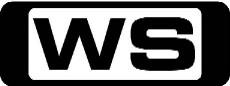 Hosted by Ryan Phelan and with guest experts Matt King, Nathan Fien and Nigel Vagana, Seven's coverage of the 2013 Rugby League World Cup from England and Wales will see 28 games over  22 days on 7mate as Australia looks to reclaim the mantle as the premier rugby league nation on the planet.9:00AMHome Shopping  Shopping program.G9:30AMHercules: The Legendary Journeys: Heedless Hearts (R)  Hercules and Iolaus accept villager Rheanna's plea to free the small kingdom from its oppressive ruler Melkos. Starring KEVIN SORBO and MICHAEL HURST.PG10:30AMXena - Warrior Princess: Ten Little Warlords (R)  Someone has made Ares mortal by stealing  his sword, which leaves him incapable of putting Xena back in her own body. Starring LUCY LAWLESS, RENEE O'CONNOR, TED RAIMI and KEVIN SMITH.PG  (V)11:30AMXena - Warrior Princess: A Solstice Carol (R)  Over one holiday night, Xena and Gabrielle stage mini-dramas in King Silvus' bedroom to get him to change his  bitter ways. Starring LUCY LAWLESS and RENEE O'CONNOR.PG  (V)12:30PMShannons Supercar Showdown (R)    One of the hottest race teams in the country embarks on a global search to find the next young gun driver to join their ranks.PG1:00PMWOW - World On Wheels: Morocco    Starting in Marrakesh, Mike and Denise head out on their brand new BMW GS series bikes. Riding the length of Morocco and finishing in Casablanca they clock over 4000kms on this amazing adventure.PG1:30PMIronman World Championship: Noosa Triathlon    The world famous Noosa Triathlon is one of Australia's biggest and most loved events. The 5 day hedonistic sport and entertainment festival continues to attract world class athletes from a broad spectrum of sports, celebrities, celebrities, keen triathlete's and sports enthusiasts of all levels, held in one of the most beautiful tourist destinations.                  PG3:30PM2013 Rugby League World Cup: Australia v Ireland (R)   *replay* Replay coverage: hosted by Ryan Phelan and with guest experts Matt King, Nathan Fien and Nigel Vagana, Seven's coverage of the 2013 Rugby League World Cup from England and Wales will see 28 games over  22 days on 7mate as Australia looks to reclaim the mantle as the premier rugby league nation on the planet.G5:30PMHow I Met Your Mother: The Leap (R) 'CC'   The gang are faced with taking life's biggest leaps - in starting a new career, in declaring true love and in doing something stupid. Starring JOSH RADNOR, JASON SEGEL, NEIL PATRICK HARRIS, ALYSON HANNIGAN and COBIE SMULDERS.PG 6:00PMHow I Met Your Mother: Big Days (R) 'CC'    Ted and Barney argue about who can have the hot girl at the bar. Robin is heartbroken over Don and Marshall wants to start a family. Starring JOSH RADNOR, JASON SEGEL, ALYSON HANNIGAN, NEIL PATRICK HARRIS and COBIE SMULDERS.PG  (S,A)6:30PM7Mate Sunday Movie: Billy Madison (R) (1995)    27-year-old Billy Madison must repeat all 12 grades of school - in just 24 weeks - to earn his father's respect and prove he has what it takes to run the family's multi-million dollar empire. Starring ADAM SANDLER, DARREN MCGAVIN, BRIDGETTE WILSON-SAMPRAS, BRADLEY WHITFORD and JOSH MOSTEL.PG  (L,S,V)8:30PM7Mate Sunday Movie: Beverly Hills Cop (R) 'CC' (1984)    Eddie Murphy stars as Axel Foley, a carefree and street-smart cop from Detroit who heads to Beverly Hills, California to solve the murder of his best friend. Starring EDDIE MURPHY, JUDGE REINHOLD, JOHN ASHTON, LISA EILBACHER and RONNY COX.M  (L,V)10:45PM7Mate Sunday Movie: Van Wilder: Freshman Year (2009)     Following family tradition, Van is going to Coolidge and sets out to liberate his school from sexual oppression and party dysfunction from the strict Dean Reardon. Starring JONATHAN BENNETT, KRISTIN CAVALLARI, KURT FULLER, STEVE TALLEY and NESTOR AARON ABSERA.MA  (S,N,L)12:30AM2013 Rugby League World Cup: Wales v Cook Islands    *live*Hosted by Ryan Phelan and with guest experts Matt King, Nathan Fien and Nigel Vagana, Seven's coverage of the 2013 Rugby League World Cup from England and Wales will see 28 games over  22 days on 7mate as Australia looks to reclaim the mantle as the premier rugby league nation on the planet.3:00AM2013 Rugby League World Cup: Tonga v Italy    *live*Hosted by Ryan Phelan and with guest experts Matt King, Nathan Fien and Nigel Vagana, Seven's coverage of the 2013 Rugby League World Cup from England and Wales will see 28 games over  22 days on 7mate as Australia looks to reclaim the mantle as the premier rugby league nation on the planet.5:00AMBud United Presents: The Big Time: Soccer (R)    Three singer-songwriters are pushed to their limits in challenges testing their songwriting skills and performance chops as they prove they can  wow the crowds on the big stage.PG6:00AMHome Shopping  Shopping program.G6:30AMHome Shopping  Home ShoppingG7:00AMHandy Manny: Flicker The Kicker / The Sheet Rock Hills Strikers    Manny and the tools set up a soccer net for Mr. Ayala's son. Then Manny builds a trophy case at the bowling alley.G7:30AMZeke and Luther: Kojo's BFF (R) 'CC'    Kojo recruits his new 'best friend,' professional skater Tiki Delgado, to skate with him against team Zeke and Luther in the Dantley Skate competition. Starring HUTCH DANO, ADAM HICKS, DANIEL CURTIS and RYAN NEWMAN.G8:00AMPair Of Kings: The Kings Beneath My Wings (R) 'CC'    With the kings' approval rating down, Boomer and Brady conduct a 'King for a Day Contest' granting one lucky islander permission to witness their decision-making and kingly duties first hand. Starring MITCHEL MUSSO, DOC SHAW, GENO SEGERS, KELSEY CHOW and RYAN OCHOA.G8:30AMI'm In The Band: Izzy Gonna Sing? (R) 'CC'    Derek loses his voice during a screaming contest, leaving the band in jeopardy of losing a paid gig. Starring LOGAN MILLER, STEVE VALENTINE, GREG BAKER, STEPHEN FULL and CAITLYN TAYLOR LOVE.G9:00AMNBC Today (R) 'CC'    International news and weather including interviews with newsmakers in the world of politics, business, media, entertainment and sport.10:00AMNBC Meet The Press (R) 'CC'    David Gregory interviews newsmakers from around the world.11:00AMHercules: The Legendary Journeys: Let The Games Begin (R)  Hercules stumbles on the n-th battle between Spartans and Eleans. Starring KEVIN SORBO and ROBERT TREBOR.PG12:00PMHomicide: Life On The Street: Shades Of Gray (R) 'CC'  A fatal riot breaks out in Baltimore's northwest district and all the detectives, including Ballard who is called back from her vacation, may not be enough to combat the uproar. Starring GIANCARLO ESPOSITO, YAPHET KOTTO, JON SEDA, KYLE SECOR and CLARK JOHNSON.M1:00PMMotor Mate: 1960's - Part 4 (R)  Join our motoring historian as he recalls the magnificent era in which motor racing truly came of age.G2:00PMMotor Mate: 1987 (R)  The Lancia Deltas were expected to win the 1987 San Remo Rally.G3:30PMDream Car Garage (R)  This motoring series showcases the latest exotic cars, test drives and vintage collectables from museums and the rich and famous, and also includes unbelievable auto restorations.PG4:00PMDream Car Garage (R)  This motoring series showcases the latest exotic cars, test drives and vintage collectables from museums and the rich and famous, and also includes unbelievable auto restorations.PG4:30PMSeinfeld: The Label Maker (R) 'CC'    Jerry gets Super Bowl tickets but cant use them because of obligations to attend a friend's wedding. He gives them to Tim Whatley and gets a label maker in return. Starring JERRY SEINFELD, JASON ALEXANDER, MICHAEL RICHARDS and JULIA LOUIS-DREYFUS.PG5:00PMSeinfeld: The Race (R) 'CC'    When George notices that Elaine's new boyfriend reads the Daily Worker, he asks if he's a Communist. Meanwhile, thanks to his friend Mickey, Kramer gets  a job as a department store Santa. Starring JERRY SEINFELD, JASON ALEXANDER, MICHAEL RICHARDS and JULIA LOUIS-DREYFUS.PG5:30PMPimp My Ride: Celica / Range Rover (R) 'CC'  Nurse's aide Shawna has spent most of her money on her ride and doesn't even have enough to buy a cell phone. So Xzibit takes her 1990 Toyota Celica and gives it wings.PG6:30PMHow I Met Your Mother: Cleaning House / Unfinished (R) 'CC'    When Barney convinces the gang to help his mum move out of her home, they quickly learn that she has been lying to him about events throughout his life, including his father's true identity. Starring JOSH RADNOR, JASON SEGEL, ALYSON HANNIGAN, NEIL PATRICK HARRIS and COBIE SMULDERS.PG7:30PMHigh Tech Rednecks    **NEW EPISODE**High Tech Rednecks follows the antics of  the Critter Gitters Hunting Equipment Company. Owner Bob Woodcock and his merry band of redneck mechanics construct and modify some of the most extreme vehicles on the planet.PG8:30PMPawn Stars: Bare Bones / Message In A Bottle 'CC'    **NEW EPISODE**Roar down the road with the Pawn Stars as they stumble upon a custom motorcycle  frame. And later, Rick and Chumlee visit a man with a classic Vegas blackjack table from the Stardust Casino. Starring RICHARD HARRISON, RICK HARRISON and COREY HARRISON.PG9:30PMAmerican Restoration: Pump & Gun / Suck Up    **NEW EPISODE**Rick and his crew take a shot in the dark when a 1943 trap machine lands in the shop. And later, Ron and Tyler find a rare rusty pump while on the road. Starring RICK DALE, TYLER DALE, RON DALE, KOWBOY and TED.PG10:30PMAmerican Pickers: Feudin' Pickers (R)    In West Virginia, the guys find an old general store that had a lot of Hatfield  customers around the time of the legendary feud between the Hatfields & McCoys. Starring MIKE WOLFE and FRANK FRITZ.PG11:30PMSportsFan Clubhouse    Monday, Tuesday and Wednesday nights in the SportsFan Clubhouse, Bill Woods is joined by some of the biggest names in port and entertainment for a lively hour  of sports news, views and social media.PG12:30AMJersey Shore: Where's The Beach (R)    Sammi decides to make peace with Snooki and Deena. Jwoww runs into her old flame Roger and sparks fly. And Snooki gets arrested for public intoxication. Starring JENNI FARLEY, MICHAEL SORRENTINO, NICOLE POLIZZI, PAUL DELVECCHIO and RONNIE ORTIZ-MAGRO.M  (S)1:30AMJersey Shore: Free Snooki (R)    After Snooki is arrested, she becomes depressed until she meets a new guy. Deena meets Ronnie's stunt double. Meanwhile, Jwoww's relationship with Tom comes to an end. Starring JENNI FARLEY, MICHAEL SORRENTINO, NICOLE POLIZZI, PAUL DELVECCHIO and RONNIE ORTIZ-MAGRO.M  (S)2:30AMThe Chaser's War On Everything (R) 'CC'    The Chaser look into the fearful world of Supermenaces, and the Citizens Infringement Officer issues tickets for bad haircuts.MA  (L)3:00AMHomicide: Life On The Street: Shades Of Gray (R) 'CC'  A fatal riot breaks out in Baltimore's northwest district and all the detectives, including Ballard who is called back from her vacation, may not be enough to combat the uproar. Starring GIANCARLO ESPOSITO, YAPHET KOTTO, JON SEDA, KYLE SECOR and CLARK JOHNSON.M4:00AMPimp My Ride: Celica / Range Rover (R) 'CC'  Nurse's aide Shawna has spent most of her money on her ride and doesn't even have enough to buy a cell phone. So Xzibit takes her 1990 Toyota Celica and gives it wings.PG5:00AMDream Car Garage (R)  This motoring series showcases the latest exotic cars, test drives and vintage collectables from museums and the rich and famous, and also includes unbelievable auto restorations.PG5:30AM2013 Rugby League World Cup: France v Samoa    *live*Hosted by Ryan Phelan and with guest experts Matt King, Nathan Fien and Nigel Vagana, Seven's coverage of the 2013 Rugby League World Cup from England and Wales will see 28 games over  22 days on 7mate as Australia looks to reclaim the mantle as the premier rugby league nation on the planet.8:00AMPair Of Kings: Tone Deaf Jam (R) 'CC'    The kings must perform for the islanders at the Annual Harvest Festival, and Boomer can't wait to show off his singing skills. Starring MITCHEL MUSSO, DOC SHAW, GENO SEGERS, KELSEY CHOW and RYAN OCHOA.G8:30AMI'm In The Band: Cool Awesome Wow (R) 'CC'    Tripp dreads his school's annual career fair because his mom insists on dressing up as a toothbrush for her dental hygiene boot. Starring LOGAN MILLER, STEVE VALENTINE, GREG BAKER, STEPHEN FULL and CAITLYN TAYLOR LOVE.G9:00AMNBC Today (R) 'CC'    International news and weather including interviews with newsmakers in the world of politics, business, media, entertainment and sport.11:00AMHercules: The Legendary Journeys: The Apple (R)  Aphrodite interferes in the plans for Thera and Epius's forthcoming wedding, so Hercules steps in to keep the peace. Starring KEVIN SORBO, MICHAEL HURST, ALEXANDRA TYDINGS, JONATHAN BLICK and RHONDA MCHARDY.PG12:00PMHomicide: Life On The Street: Bones Of Contention (R) 'CC'  When Detectives Lew and Munch delve into their newest case, they arrive at a 10 year old crime scene with barely any evidence left. Starring GIANCARLO ESPOSITO, YAPHET KOTTO, JON SEDA, KYLE SECOR and CLARK JOHNSON.M1:00PMMotor Mate: 1960's - Part 5 (R)  Join our motoring historian as he recalls the magnificent era in which motor racing truly came of age.G2:00PMMotor Mate: 1988 (R)  Italys Sanremo Rally is one of international motorsports great events, combining hundreds of miles of tarmac and gravel stages to ensure the cars, drivers and teams are tested to the absolute limit.G3:30PMDream Car Garage (R)  This motoring series showcases the latest exotic cars, test drives and vintage collectables from museums and the rich and famous, and also includes unbelievable auto restorations.PG4:00PMDream Car Garage (R)  This motoring series showcases the latest exotic cars, test drives and vintage collectables from museums and the rich and famous, and also includes unbelievable auto restorations.PG4:30PMSeinfeld: The Scofflaw (R) 'CC'    While Kramer is walking down a street and sees a man littering he calls him a pig but in doing so offends a cop who is standing a few feet away. Starring JERRY SEINFELD, JASON ALEXANDER, MICHAEL RICHARDS and JULIA LOUIS-DREYFUS.PG5:00PMSeinfeld: The Kiss Hello (R) 'CC'    Kramer tries to create a Utopian society  when he puts up pictures of all the up pictures of all the residents of his and Jerry's building. Starring JERRY SEINFELD, JASON ALEXANDER, MICHAEL RICHARDS and JULIA LOUIS-DREYFUS.PG5:30PMPimp My Ride: '78 Monte Carlo / '98 Contour (R) 'CC'  Xzibit turns an aspiring record producer's '78 Monte Carlo into a neck craning, head turning 'Box'. Then he and the guys rebuild a '98 Contour that has fallen prey to a bear.PG6:30PMHow I Met Your Mother: Subway Wars / Architect Of Destruction (R) 'CC'    When the gang teases Robin about not being a real New Yorker, she sets out to prove them wrong by racing them to a downtown restaurant to catch a glimpse of Woody Allen: the ultimate New Yorker. Starring JOSH RADNOR, JASON SEGEL, ALYSON HANNIGAN, NEIL PATRICK HARRIS and COBIE SMULDERS.PG  (S,L)7:30PMWorld's Craziest Fools    **NEW EPISODE**Mr T has been on a mission searching far and wide for people who dare to do things differently. He's found the stupidest and most clumsiest people on the planet; he's found the world's craziest fools.PG  (L)8:30PMFamily Guy: McStroke (R) 'CC'  Peter grows a moustache and after being mistaken for a fireman, gets free burgers for life for saving the owner of McBurgertown. Starring SETH MACFARLANE, SETH GREEN, MILA KUNIS, ALEX BORSTEIN and TED MCGINLEY.M9:00PMAmerican Dad: Wife Insurance (R) 'CC'  When Stan gets kidnapped while on a CIA mission, Francine fears that he's gone for good.M9:30PMFamily Guy: I Dream Of Jesus / Road To Germany (R) 'CC'  When Peter rediscovers his love for the annoying song 'The Bird's The Word', Brian and Stewie decide to take matters into their own hands to ensure the song won't be heard again.M10:30PMAmerican Dad: Delorean Story-An / Every Which Way But Lose (R) 'CC'    When Steve feels like he and his father need to bond, Francine encourages Stan to take him on a road trip to Albuquerque.M11:30PMSportsFan Clubhouse    Monday, Tuesday and Wednesday nights in the SportsFan Clubhouse, Bill Woods is joined by some of the biggest names in port and entertainment for a lively hour  of sports news, views and social media.PG12:30AMJersey Shore: Punch Drunk Love (R)    Ronnie and Jwoww make up leading to Sammi punching Ronnie in the face. Vinny picks up a girl with an overbearing family. And Mike learns Deena's dirty little secret. Starring JENNI FARLEY, MICHAEL SORRENTINO, NICOLE POLIZZI, PAUL DELVECCHIO and RONNIE ORTIZ-MAGRO.M  (S)1:30AMJersey Shore: Should We Just Break Up? (R)    Ronnie's over-drinking causes some painful side effects. Snooki meets a guy who may or may not be engaged. And Pauly makes peace with an old nemesis. Starring JENNI FARLEY, MICHAEL SORRENTINO, NICOLE POLIZZI, PAUL DELVECCHIO and RONNIE ORTIZ-MAGRO.M  (S)2:30AMThe Chaser's War On Everything (R) 'CC'    The Chaser look at the rental crisis, and do the World's Most Inconvenient Interview.M  (L)3:00AMHomicide: Life On The Street: Bones Of Contention (R) 'CC'  When Detectives Lew and Munch delve into their newest case, they arrive at a 10 year old crime scene with barely any evidence left. Starring GIANCARLO ESPOSITO, YAPHET KOTTO, JON SEDA, KYLE SECOR and CLARK JOHNSON.M4:00AMPimp My Ride: '78 Monte Carlo / '98 Contour (R) 'CC'  Xzibit turns an aspiring record producer's '78 Monte Carlo into a neck craning, head turning 'Box'. Then he and the guys rebuild a '98 Contour that has fallen prey to a bear.PG5:00AMDream Car Garage (R)  This motoring series showcases the latest exotic cars, test drives and vintage collectables from museums and the rich and famous, and also includes unbelievable auto restorations.PG5:30AMDream Car Garage (R)  This motoring series showcases the latest exotic cars, test drives and vintage collectables from museums and the rich and famous, and also includes unbelievable auto restorations.PG6:00AMHome Shopping  Shopping program.G6:30AMHome Shopping  Home ShoppingG7:00AMHandy Manny: The Chicken Or The Egg / Picture This    Manny and the tools accidentally scare a mother hen when they repair the roof of a henhouse. The tools try to snap a picture of a mysterious creature to enter into a photo contest.G7:30AMZeke and Luther: Luther Waffles And The Skateboard Of Doom - Part 1 (R) 'CC'    Zeke and Luther embark on the summer adventure of a lifetime when they land jobs at Garm Industries, a skateboard test lab. Starring HUTCH DANO, ADAM HICKS, DANIEL CURTIS and RYAN NEWMAN.G8:00AMPair Of Kings: Fight School (R) 'CC'    After learning their father was the best warrior in island history, Boomer and Brady enroll in Kinkow Fight School.  When Mason gives the kings special treatment, jealousy overcomes Mikayla. Starring MITCHEL MUSSO, DOC SHAW, GENO SEGERS, KELSEY CHOW and RYAN OCHOA.G8:30AMI'm In The Band: Happy Fun Metal Rock Time (R) 'CC'    After discovering that Iron Weasel used to be hugely popular in Japan, Tripp books an interview for the band on the biggest Japanese rock television show, 'Happy Fun Metal Rock Time.' Starring LOGAN MILLER, STEVE VALENTINE, GREG BAKER, STEPHEN FULL and CAITLYN TAYLOR LOVE.G9:00AMNBC Today (R) 'CC'    International news and weather including interviews with newsmakers in the world of politics, business, media, entertainment and sport.11:00AMHercules: The Legendary Journeys: Promises (R)  Hercules and Iolaus come to the aid of King Beraeus, whose fiancee has been abducted by a mighty warrior. Starring KEVIN SORBO and MICHAEL HURST.PG12:00PMHomicide: Life On The Street: The Same Coin (R) 'CC'  A graphic hit and run accident leaves Detective Munch and Mike with just one piece of evidence, the victim's tattoo. Starring GIANCARLO ESPOSITO, YAPHET KOTTO, JON SEDA, KYLE SECOR and CLARK JOHNSON.M1:00PMMotor Mate: 1960's - Part 6Join our motoring historian as he recalls the magnificent era in which motor racing truly came of age.     PG2:00PMMotor Mate: 1991 (R)  Italy`s Sanremo Rally is one of international motorsport's great events, combining hundreds of miles of tarmac and gravel stages to ensure the cars, drivers and teams are tested to the absolute limit.G3:30PMDream Car Garage (R)  This motoring series showcases the latest exotic cars, test drives and vintage collectables from museums and the rich and famous, and also includes unbelievable auto restorations.PG4:00PMDream Car Garage (R)  This motoring series showcases the latest exotic cars, test drives and vintage collectables from museums and the rich and famous, and also includes unbelievable auto restorations.PG4:30PMSeinfeld: The Beard (R) 'CC'    Kramer sets George up with a woman, but forgets what she looks like. Starring JERRY SEINFELD, JASON ALEXANDER, MICHAEL RICHARDS and JULIA LOUIS-DREYFUS.PG5:00PMZoom TV    Zoom TV explores everything that drives,  flies and floats; focusing on their functions, versatility and of course, reliability.PG5:30PMPimp My Ride: 1968 Cougar / '95 Probe (R) 'CC'  Xzibit and the guys help give a 1968 Cougar its roar back. Then they take an artist's '95 Probe and turns it into a car that can paint.PG6:30PMHow I Met Your Mother: Baby Talk / Canning Randy (R) 'CC'    Marshall and Lily research how to conceive a baby with a specific gender. Robin is growing more and more irritated by her perky new co-anchor, Becky. And Barney attempts a new pick-up technique. Starring JOSH RADNOR, JASON SEGEL, ALYSON HANNIGAN, NEIL PATRICK HARRIS and COBIE SMULDERS.PG7:30PMPawn Stars: A Christmas Special / Knights In Fake Armor? (R) 'CC'    Celebrate the holidays Pawn Stars style as the guys take a look back at their best and worst moments of the year and learn what happened to some of their most memorable items. Starring RICHARD HARRISON, RICK HARRISON, COREY HARRISON and CHUMLEE.PG8:30PMHardcore Pawn: Dangerous Cash / Booze & Guns (R)    An angry customer threatens Les and puts  the entire store on high alert. Amidst the chaos, Ashley and Seth have a friendly wager on whether a stripper pole will sell.M9:30PMAmerican Pickers: Pinch Picker / Duck, Duck, Moose    **NEW EPISODE**With slim pickings in southern Florida, Mike and Frank stumble on a hurricane-ravaged barn. The guys scour a  millionaire's awesome collection where they spring for a mysterious car part. Starring MIKE WOLFE and FRANK FRITZ.PG11:30PMSportsFan Clubhouse    Monday, Tuesday and Wednesday nights in the SportsFan Clubhouse, Bill Woods is joined by some of the biggest names in port and entertainment for a lively hour  of sports news, views and social media.PG12:30AMThe Chaser's War On Everything (R) 'CC'    The Chaser put a Foxtel ad through the Ad Road Test, and sing at the RTA in If Life Were A Musical.M1:00AMJersey Shore: Cabs Are Here! (R)    Ronnie and Sammi's tumultuous relationship comes to an end. When Ronnie destroys everything Sammi owns, she must decide whether or not to leave the Shore. Starring JENNI FARLEY, MICHAEL SORRENTINO, NICOLE POLIZZI, PAUL DELVECCHIO and RONNIE ORTIZ-MAGRO.M  (S)2:00AMHome Shopping  Shopping program.G2:30AMHome Shopping  Shopping program.G3:00AMHome Shopping  Shopping program.G3:30AMSons And Daughters (R) 'CC'  Gordon wants to repay Barbara with a present, and is surprised by what she asks for. Amanda is shocked when Todd tells her the reason he's been backing off from her. Starring PAT MCDONALD, IAN RAWLINGS, LEILA HAYES, BRIAN BLAIN and DANNY ROBERTS.G4:00AMPimp My Ride: 1968 Cougar / '95 Probe (R) 'CC'  Xzibit and the guys help give a 1968 Cougar its roar back. Then they take an artist's '95 Probe and turns it into a car that can paint.PG5:00AMDream Car Garage (R)  This motoring series showcases the latest exotic cars, test drives and vintage collectables from museums and the rich and famous, and also includes unbelievable auto restorations.PG5:30AMDream Car Garage (R)  This motoring series showcases the latest exotic cars, test drives and vintage collectables from museums and the rich and famous, and also includes unbelievable auto restorations.PG6:00AMHome Shopping  Shopping program.G6:30AMHome Shopping  Home ShoppingG7:00AMHandy Manny: The Wing And Nut Challenge / Dusty's Big Day    Manny and the tools build a spinning game wheel for a game show in the park. Then Dusty saws building blocks for a preschool class.G7:30AMZeke and Luther: Luther Waffles And The Skateboard Of Doom - Part 2 (R) 'CC'    Zeke and Luther discover that their summer jobs at a skateboard test lab aren't what they expected when they discover their boss Garm Garoosh has an ulterior motive. Starring HUTCH DANO, ADAM HICKS, DANIEL CURTIS and RYAN NEWMAN.G8:00AMPair Of Kings: The Trouble With Doubles (R) 'CC'    Boomer and Brady discover Vault 14, a secret vault which protects Kinkow's most mysterious and powerful artefacts including Duplicatus Plantus, a plant that copies anything it touches. Starring MITCHEL MUSSO, DOC SHAW, GENO SEGERS, KELSEY CHOW and RYAN OCHOA.G8:30AMI'm In The Band: Last Weasel Standing (R) 'CC'    Iron Weasel gets their own reality show, but when the ratings are lower than expected, the guys decide to fabricate some in-fighting between the band members to drive viewership. Starring LOGAN MILLER, STEVE VALENTINE, GREG BAKER, STEPHEN FULL and CAITLYN TAYLOR LOVE.G9:00AMNBC Today (R) 'CC'    International news and weather including interviews with newsmakers in the world of politics, business, media, entertainment and sport.11:00AMHercules: The Legendary Journeys: King For A Day (R)  Iolaus pretends to be Prince Orestes on the day of his coronation, to prevent his brother seizing the throne. Starring KEVIN SORBO and MICHAEL HURST.PG12:00PMHomicide: Life On The Street: Homicide.Com (R) 'CC'  A torturous ritual is broadcast over the internet, and the killer invites anyone to click their mouse to watch. Starring GIANCARLO ESPOSITO, YAPHET KOTTO, JON SEDA, KYLE SECOR and CLARK JOHNSON.M1:00PMMotor Mate: Graham Hill (R)  The Graham Hill story is predominantly o ne of courage and determination - earnin g him two World Championship titles and the admiration of an adoring public.G2:00PMMotor Mate: 1985 (R)  The 1000 Lakes Rally is one of the most famous and fastest events to grace the World Rally Championship calendar.G3:30PMDream Car Garage (R)  This motoring series showcases the latest exotic cars, test drives and vintage collectables from museums and the rich and famous, and also includes unbelievable auto restorations.G4:00PMDream Car Garage (R)  This motoring series showcases the latest exotic cars, test drives and vintage collectables from museums and the rich and famous, and also includes unbelievable auto restorations.G4:30PMSeinfeld: The Doorman (R) 'CC'    When Elaine house-sits for Mr. Pitt, Jerry goes to meet up with her to go to the movies but winds up offending the Doorman. Starring JERRY SEINFELD, JASON ALEXANDER, MICHAEL RICHARDS and JULIA LOUIS-DREYFUS.PG5:00PMSeinfeld: The Jimmy (R) 'CC'    The gang has various encounters with a man named Jimmy, who talks about himself  in the 3rd person. Starring JERRY SEINFELD, JASON ALEXANDER, MICHAEL RICHARDS and JULIA LOUIS-DREYFUS.PG  (S)5:30PMPimp My Ride: '65 El Camino / '68 Bug (R) 'CC'  Tyler's El Camino is totally crimping his style with its rusted body and bad paint job so Xzibit turns his '65  El Camino into the ultimate tailgating experience.PG6:30PMHow I Met Your Mother: Natural History /Glitter (R) 'CC'    Barney finds a copy of 'Space Teens', starring Robin as 'Robin Sparkle'. Then, Ted is upset when the gang party with his nemesis. Starring JOSH RADNOR, JASON SEGEL, ALYSON HANNIGAN, NEIL PATRICK HARRIS and COBIE SMULDERS.PG7:30PMSwamp People: Waging War    **NEW EPISODE**Hunting in narrow waterways, one swamper  gets bumped overboard during a gator fight while another faces the collapse of his entire season if he can't catch his first alligator of the year.PG8:30PMTurtleman: Best Little Boar House In Texas / Bat Hair Day    **NEW EPISODE**Their first call is at Texas Hatters, where the owners were forced to close shop due to a threatening rattlesnake. Turtleman must locate the rattler and and safely remove it. Starring ERNIE BROWN JR.PG9:30PMFamily Guns: I Wanna Jeep    **NEW EPISODE**The drumbeat is always fast at IMA and this week the gang ready for one of the biggest sales event of the year, the Battle of the Bulge re-enactment. Starring ALEX CRANMER and CHRISTIAN CRANMER.M10:30PMOperation Repo: Viva Las Vegas / He Started It! / Fingers And Tows    **NEW EPISODE**Operation Repo looks inside the fast paced, high-pressure world of repossession with a team of highly-trained professionals from California's San Fernando Valley.M11:00PMOperation Repo (R)  Lou, Matt and Froy snatch a Lamborghini from the fabulous house of a rich debtor.M11:30PMJetpack Nation    The guys check out the next generation Mad Max game, Wolfenstein: The New Order, World of Tanks and get visits from NBA stars Nick Young and Anthony Bennett.PG12:00AMRobo Cars    An elite group of software engineers have designed autonomous, unmanned vehicles that can navigate through mock citys. The greatest minds of the robotics world are watching the teams compete for the ultimate prize.PG1:00AMMotor Mate: Graham Hill (R)  The Graham Hill story is predominantly o ne of courage and determination - earnin g him two World Championship titles and the admiration of an adoring public.G2:00AMThe Chaser's War On Everything (R) 'CC'    The Chaser go back to the future with John Howard, and reimagine Cats as a gritty British drama.M  (L,A)2:30AMThe Chaser's War On Everything (R) 'CC'    The Chaser bring out more embarrassing John Howard footage from the vaults this week, and learn about The Right Attitude from Current Affairs television.M3:00AMHomicide: Life On The Street: Homicide.Com (R) 'CC'  A torturous ritual is broadcast over the internet, and the killer invites anyone to click their mouse to watch. Starring GIANCARLO ESPOSITO, YAPHET KOTTO, JON SEDA, KYLE SECOR and CLARK JOHNSON.M4:00AMPimp My Ride: '65 El Camino / '68 Bug (R) 'CC'  Tyler's El Camino is totally crimping his style with its rusted body and bad paint job so Xzibit turns his '65  El Camino into the ultimate tailgating experience.PG5:00AMDream Car Garage (R)  This motoring series showcases the latest exotic cars, test drives and vintage collectables from museums and the rich and famous, and also includes unbelievable auto restorations.G5:30AMHome Shopping  Home ShoppingG6:00AMHome Shopping  Shopping program.G6:30AMHome Shopping  Home ShoppingG7:00AMHandy Manny: Manny's Wilderness Adventure    Manny and the tools go on a camping trip and take a wild ride on a runaway river raft.G7:30AMZeke and Luther: Crouching Zeke, Dancing Luther (R) 'CC'    Zeke recruits his local mailman to help him train for a new trick. Meanwhile, Luther takes ballroom dance lessons. Starring HUTCH DANO, ADAM HICKS, DANIEL CURTIS and RYAN NEWMAN.G8:00AMPair Of Kings: Journey To The Center Of Mt. Spew (R) 'CC'    It's the kings' birthday and for their royal present, they each get one wish that will come true. Starring MITCHEL MUSSO, DOC SHAW, GENO SEGERS, KELSEY CHOW and RYAN OCHOA.G8:30AMJake And The Never Land Pirates: Hide The Hideout! / The Old Shell Game (R)    Jake and his pirate pals, Izzy and Cubby, try to protect their secret hideout from Captain Hook and Mr. Smee. Izzy finds a beautiful pink polka- dotted seashell on the beach to add to her collection.G9:00AMNBC Today (R) 'CC'    International news and weather including interviews with newsmakers in the world of politics, business, media, entertainment and sport.11:00AMHercules: The Legendary Journeys: Protean Challenge (R)  Iolaus and Hercules set out to prove their friend Thanis is innocent of stealing, but who is the real culprit? Starring KEVIN SORBO and MICHAEL HURST.PG12:00PMHomicide: Life On The Street: A Case Of Do Or Die (R) 'CC'  The death of a successful soon-to-be married woman leaves Ballard and Bayliss and the entire Homicide squad searching for what transpired. Starring GIANCARLO ESPOSITO, YAPHET KOTTO, JON SEDA, KYLE SECOR and CLARK JOHNSON.M1:00PMMotor Mate: John Surtees (R)  Take a look back at John Surtees world titles, listen in on fascinating, highly nostalgic interviews, and relive the track action that made Surtees such an extraordinary champion.G2:00PMMotor Mate: 1986 (R)  The 1000 Lakes Rally is one of the most famous and fastest events to grace the World Rally Championship calendar.G3:30PMDream Car Garage (R)  This motoring series showcases the latest exotic cars, test drives and vintage collectables from museums and the rich and famous, and also includes unbelievable auto restorations.G4:00PMDream Car Garage (R)  This motoring series showcases the latest exotic cars, test drives and vintage collectables from museums and the rich and famous, and also includes unbelievable auto restorations.G4:30PMPimp My Ride: '87 Blazer / '88 Pulsar (R) 'CC'  Xzibit takes a snowboarders '87 Blazer and gives an old truck some new tricks. The Xzibit and the guys perform magic when they transform a beaten down '88 Pulsar into a brand new ride.PG5:30PMProgram T.B.A. **  7:30PM7Mate Friday Night Movie: Adventures of Rocky and Bullwinkle (R) (2000)    Rocky and Bullwinkle have been living a quiet life until they hear their arch enemy, Boris has a plan to brain wash the minds of America. Now they must help defeat him before it's too late! Starring RENE RUSSO, JASON ALEXANDER, ROBERT DE NIRO, PIPER PERABO and JUNE FORAY.PG  (V)9:30PMProgram T.B.A. **  11:30PMProgram T.B.A. **  12:00AMUnsolved Mysteries (R)  Find out how a murderer managed to run off with the prison warden's wife and if James Earl Ray really killed Martin Luther King.M1:00AMMotor Mate: John Surtees (R)  Take a look back at John Surtees world titles, listen in on fascinating, highly nostalgic interviews, and relive the track action that made Surtees such an extraordinary champion.G2:00AMThe Chaser's War On Everything (R) 'CC'    The Chaser put Thought Bubbles into real -life, and find an apparition of a Jesus face in an unexpected place.M  (N)2:30AMThe Chaser's War On Everything (R) 'CC'    The Chaser see how much it would take to buy someone's vote, and look into the world of paranormal shows on cable television.M  (L)3:00AMHomicide: Life On The Street: A Case Of Do Or Die (R) 'CC'  The death of a successful soon-to-be married woman leaves Ballard and Bayliss and the entire Homicide squad searching for what transpired. Starring GIANCARLO ESPOSITO, YAPHET KOTTO, JON SEDA, KYLE SECOR and CLARK JOHNSON.M4:00AMPimp My Ride: '87 Blazer / '88 Pulsar (R) 'CC'  Xzibit takes a snowboarders '87 Blazer and gives an old truck some new tricks. The Xzibit and the guys perform magic when they transform a beaten down '88 Pulsar into a brand new ride.PG5:00AMDream Car Garage (R)  This motoring series showcases the latest exotic cars, test drives and vintage collectables from museums and the rich and famous, and also includes unbelievable auto restorations.G5:30AMDream Car Garage (R)  This motoring series showcases the latest exotic cars, test drives and vintage collectables from museums and the rich and famous, and also includes unbelievable auto restorations.G6:00AMStyle in Steel (R)    Style in Steel explores the multiple and  complex roles that automobiles have played in our lives. This series is a celebration of the automobile and its enduring beauty.G6:30AM2013 Rugby League World Cup: Quarter Final 1:    *live*Hosted by Ryan Phelan and with guest experts Matt King, Nathan Fien and Nigel Vagana, Seven's coverage of the 2013 Rugby League World Cup from England and Wales will see 28 games over  22 days on 7mate as Australia looks to reclaim the mantle as the premier rugby league nation on the planet.9:00AMNBC Today (R) 'CC'    International news and weather including interviews with newsmakers in the world of politics, business, media, entertainment and sport.11:00AMHercules: The Legendary Journeys: Wedding Of Alcheme (R)  Hercules helps his mother prepare for her wedding to King Jason, but Hera plans to ruin the festivities by sending a huge sea serpent. Starring KEVIN SORBO, ROBERT TREBOR and KEVIN SMITH.PG12:00PMBCF Adventure TV: Swords: Life On The Line: Man Overboard    The captains go from hero's to zero's. Coming off epic first trips, these veteran fisherman (and woman) are once again in the hole.PG1:00PMBCF Adventure TV: The North Sea: Trawlers, Rigs and Rescue    The RAF search and rescue squadron rescue an elderly man who's fallen from the cliffs. Later, RNLI are called out to recover a dead body and put on alert when a man threatens suicide from a bridge.PG  (A)2:00PM2013 Rugby League World Cup: Quarter Final 1: Teams TBC (R)    *replay*Hosted by Ryan Phelan and with guest experts Matt King, Nathan Fien and Nigel Vagana, Seven's coverage of the 2013 Rugby League World Cup from England and Wales will see 28 games over  22 days on 7mate as Australia looks to reclaim the mantle as the premier rugby league nation on the planet.G4:30PMDream Car Garage (R)  This motoring series showcases the latest exotic cars, test drives and vintage collectables from museums and the rich and famous, and also includes unbelievable auto restorations.G5:00PMPimp My Ride: Where Are They Now? (R) 'CC'  A look back at past Pimp My Ride cast members.PG5:30PMMuscle Car: Edelbrock Mustang Track Car    PG6:00PMHorsepower TV: Fastback Finale    PG6:30PMUltimate Factories: Mercedes (R)    Go inside Mercedes' largest German factory to see what it takes to build the 571-horsepower Mercedes SLS.G7:30PMInside West Coast Customs: OX - Baja Or Bust    **NEW EPISODE**Jeff 'Ox' Kargola turns out insane tricks on his motorbike, but now West Coast Customs will trick out his truck as they race to the finish line just in time for the Baja 1000.PG8:30PMProgram T.B.A. **  9:30PMProgram T.B.A. **  11:30PM2013 Rugby League World Cup: Quarter Final 2:    *live*Hosted by Ryan Phelan and with guest experts Matt King, Nathan Fien and Nigel Vagana, Seven's coverage of the 2013 Rugby League World Cup from England and Wales will see 28 games over  22 days on 7mate as Australia looks to reclaim the mantle as the premier rugby league nation on the planet.2:00AMProgram T.B.A. **  3:00AMSwords: Life On The Line: Man Overboard    The captains go from hero's to zero's. Coming off epic first trips, these veteran fisherman (and woman) are once again in the hole.PG4:00AMThe North Sea: Trawlers, Rigs and Rescue    The RAF search and rescue squadron rescue an elderly man who's fallen from the cliffs. Later, RNLI are called out to recover a dead body and put on alert when a man threatens suicide from a bridge.PG  (A)5:00AMDream Car Garage (R)  This motoring series showcases the latest exotic cars, test drives and vintage collectables from museums and the rich and famous, and also includes unbelievable auto restorations.G5:30AMHome Shopping  Home ShoppingG